必要事項をご記入の上、メールにてお申込みください。 ※書類選考通過者には別途メールにて個別に連絡いたします。●オーディション予定日時：2016 年 7 月 14 日（木）午後予定	●場所：東京芸術劇場 地下２F リハーサル室※動きやすい格好でお越しください。【お問合せ＆お申込先】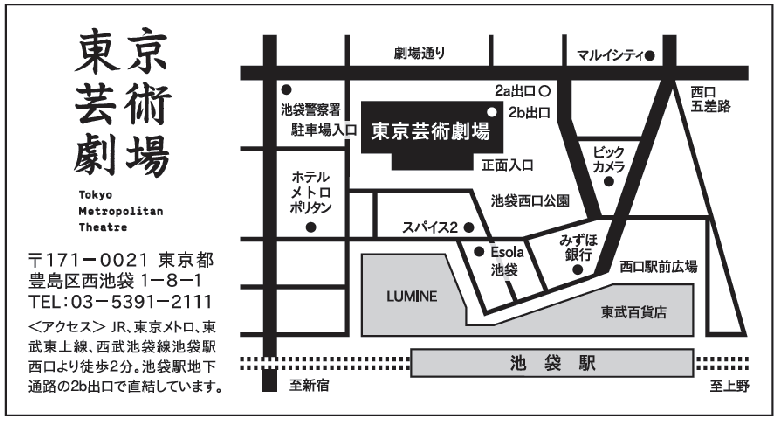 東京芸術劇場 事業企画課 音楽制作 全国共同制作オペラ「蝶々夫人」チームTEL：03-5391-2114 FAX：03-5391-2215ふりがな お名前（芸名）プロフィール及び写真写真をここに貼り付けてください難しい場合は、別途添付ファイルでもOKです。（１MG 以内のデータ）専門（複数可能）俳優、	ダンス、	マイム、	その他経験年数年身体特徴身長	ｃｍ、	体重	ｋｇ、身長	ｃｍ、	体重	ｋｇ、身長	ｃｍ、	体重	ｋｇ、住所メールアドレス連絡先電話番号応募動機受付日時担当備考欄